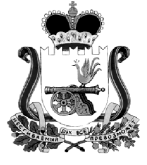 СОВЕТ ДЕПУТАТОВ ГОРОДИЩЕНСКОГО СЕЛЬСКОГО ПОСЕЛЕНИЯ ХИСЛАВИЧСКОГО РАЙОНА СМОЛЕНСКОЙ ОБЛАСТИРЕШЕНИЕот 28 ноября 2018г.            № 37О формировании избирательной комиссиимуниципального образования Городищенского сельского поселение Хиславичского района Смоленской области В соответствии с Федеральным законом от 12.06.2002 №67-ФЗ «Об основных гарантиях избирательных прав и права на участие в референдуме граждан Российской Федерации», Областным законом от 24 апреля 2003 года №12-з «Об избирательных комиссиях, комиссиях референдума в Смоленской области», Уставом Городищенского сельского поселения Хиславичского района Смоленской области, Совет депутатов Городищенского сельского поселения Хиславичского района Смоленской области РЕШИЛ:1. Сформировать избирательную комиссию муниципального образования Городищенского сельского поселение Хиславичского района Смоленской области в количестве 6 (шесть) членов с правом решающего голоса.2. Назначить в состав избирательной комиссии муниципального образования Городищенского сельского поселение Хиславичского района Смоленской области следующие кандидатуры:-  Абраменкова Анастасия Владимировна - 13.12.1989 года рождения.- Борисова Татьяна Владимировна - 22.01.1961 года рождения.- Гриненкова Елена Михайловна - 02.03.1959 года рождения.- Николаенкова Любовь Анатольевна - 20.06.1966 года рождения.- Тращенкова Валентина Викторовна - 03.01.1957 года рождения.- Ярошенко Валентина Аврамовна - 13.10.1936 года рождения.3. Провести первое заседание избирательной комиссии муниципального образования Городищенского сельского поселение Хиславичского района Смоленской области нового состава 06.12.2018года 4. Опубликовать настоящее решение в газете «Хиславичские известия» и разместить на сайте Администрации муниципального образования «Хиславичский район» Смоленской области http://hislav.admin-smolensk.ru.Глава муниципального образованияГородищенского сельского поселениеХиславичского района Смоленской области          _____________      В.Б. Маганков